ЛЕКЦИЯ 7Проектирование оснований по второй группе предельных состояний (по деформациям)7.1 Исходные положения      У сооружений обладающих конечной жесткостью, т.е. у большинства зданий и сооружений, недопустимые неравномерности осадки, нарушающие их нормальную эксплуатацию, возникают уже тогда, когда напряжения в грунтах основания по подошве фундамента близки или даже значительно меньше, чем предельные давления для данных грунтовых условий.         Поэтому главным положением при проектировании оснований, т.е. при выборе основных размеров подошвы фундаментов, является ограничение неравномерностей осадок, приводящих к деформации конструкций сооружений. Именно этот принцип заложен в нормах проектирования оснований зданий и сооружений.7.2 Расчет оснований по деформации.      Так как неравномерные осадки сооружений могут вызвать в нем недопустимых деформаций или нарушение нормальных условий эксплуатации, необходимо ограничивать величины неравномерности осадок на стадии проектирования. Это условие сводится к проверке условия(ΔS/L)  ≤  (ΔS/L)и или i ≤ iu                                                          (7.1)где ΔS – разность между осадками соседних фундаментов, определяемая расчетом; L – расстояние между осями соседних фундаментов; (ΔS/L)и – предельно допустимое значение относительной неравномерности осадки; i –крен сооружения по расчету; iи – предельно допустимый крен сооружения. Значения (ΔS/L) должны определяться с учетом совместной работы сооружения с фундаментами и основаниями. Однако СП 22.13330 допускает, если конструкции сооружения не рассчитаны на усилия, возникающими в них при взаимодействием с основанием, находить (ΔS/L)и  по приложению Д к СП 22.13330            Условие (7.1) является главным. Однако, для того чтобы убедиться в выполнении этого условия, необходимо определить осаду каждого фундамента сооружения с учетом влияния загружения соседних фундаментов и площадей. Такой способ определения осадок достаточно трудоемок даже при использовании ЭВМ. В связи с этим при горизонтальном залегании слоев достаточно убедиться в удовлетворении одного из следующих условий:         S ≤ Su      и     Smax  ≤ S max,u                                                    (7.2)где S – средняя осадка сооружения по расчету; Su – предельно допустимое значение средней осадки сооружения; S max, - абсолютная наибольшая осадка фундамента по расчету; S max,u   - предельно допустимое значение абсолютной осадки фундамента.                                                         При расчете основания по условию (7.2) часто нет необходимости определять осадки большего числа фундаментов. Обычно бывает достаточным найти осадку одного-двух наиболее загруженных фундаментов, на которые, кроме того, оказывают влияние загружение соседних фундаментов. Если полученные при расчете осадки будут меньше  Su  то можно утверждать, что остальные, менее загруженные фундаменты, тоже будут иметь осадку, меньшую Su  , то есть условие (7.2) будет выполнено. Аналогично поступают при расчете Smax, определяя осадку наиболее тяжело загруженного фундамента с учетом влияния загружения соседних фундаментов.7.3   Учет внецентренного действия нагрузки        Внецентренно загруженный фундамент, в плоскости подошвы которого действует, кроме нормальной силы, момент, получает не только осадку, но и поворот относитеотно главной оси инерции площади подошвы фундамента. Поворот выражается креном, определяемым по формуле:,        где    ,                                      (7.3)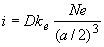 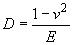   ke   -  коэффициент, принимаемый по таблице 7.1;

E  и  ν  - соответственно модуль деформации, кПа, и коэффициент поперечной деформации грунта основания (значение  принимают по таблице 7.2); в случае неоднородного основания значение D принимают средним в пределах сжимаемой толщи в соответствии с указаниями 5.6.45 СП 22.13330 ;

N - вертикальная составляющая равнодействующей всех нагрузок на фундамент в уровне его подошвы, кН;

e – эксцентриситет в рассчитываемом направлении, м;

a - диаметр круглого или сторона прямоугольного фундамента, м, в направлении которой действует момент; для фундамента с подошвой в форме правильного многоугольника площадью A принимают .

Примечание - Крен фундамента, возникающий в результате неравномерности сжимаемости основания, следует определять численными методами.
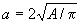 
Таблица 7.1

Таблица 7.2
5.6.45 Средние (в пределах сжимаемой толщи Hc) значения D, кПа, определяют по формуле
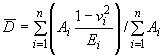 
где Ai - площадь эпюры вертикальных напряжений от единичного давления под подошвой фундамента в пределах i -го слоя грунта. Допускается принимать  ;
E, ν,  hi- соответственно модуль деформации, МПа, коэффициент поперечной деформации и толщина i-го слоя грунта, см;
Hc - сжимаемая толща, определяемая по 5.6.41  СП 22.13330  , см;
n - число слоев, отличающихся значениями E и ν в пределах сжимаемой толщи Hc.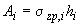 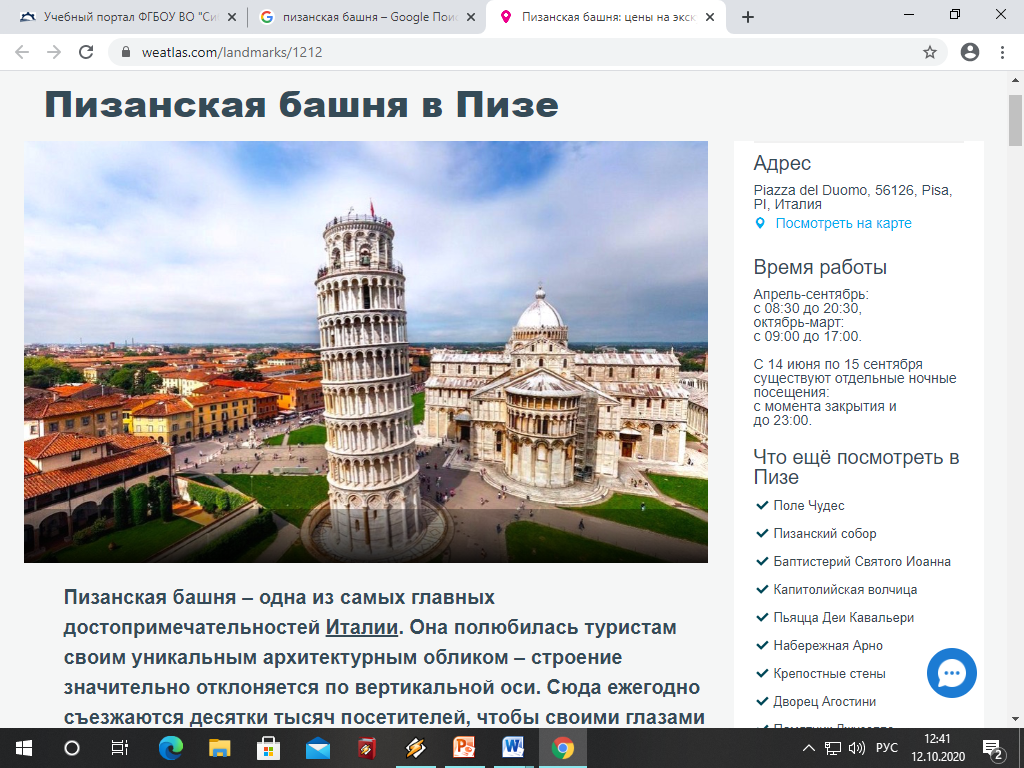 Рис. 7.1 Крен знаменитой падающей башни в г. Пиза (Италия) По формуле (7.3) определяют крен отдельных и ленточных фундаментов при разовом загружении. Для нахождения крена при многократных загружениях, в формулу (7.3) подставляют, вместо модуля деформации грунта при сжатии, а модуль упругих деформаций с упругим последействием при разгрузке.        Крен фундамента определяют, если возможен его поворот. Однако надземные конструкции часто исключают поворот фундаментов, что должно учитываться при определении эксцентриситета равнодействующей нагрузок.        Крен жесткого сооружения, опирающегося на систему фундаментов или плиту находят по формуле:i = (S1 – S2  )/L                                                      (7/4)         где S1 и S2  - соответственно большая и меньшая осадки фундаментов системы или двух противоположных точек фундаментной плиты; /L- расстояние между двумя осями осями рассматриваемых фундаментов или точками,  в которых установлены осадки S1 и S2.7.4  Определение размеров подошвы фундаментов по расчётному сопротивлению грунта основанияВ настоящее время осадки фундаментов рассчитывают исходя из линейной зависимости между напряжениями и деформациями. В связи с этим СП 22.13330 рекомендует ограничивать среднее давление по подошве любого фундамента расчетным сопротивлением грунта основания R, что позволяет рассчитывать осадки фундаментов по линейной зависимости между напряжениями и деформациями. Таким образом при расчете оснований по деформациям требуется удовлетворить условие:р11  ≤ R                                                         (7.5)где р11 – среднее давление по подошве фундамента от основного сочетания расчетных нагрузок при расчете по второй группе предельных состояний (по деформациям);       R – расчётное сопротивление грунта основания, при котором развивающиеся зоны пластических деформаций грунта (зоны местного нарушения устойчивости) незначительно нарушают линейную зависимость между напряжениями и деформациями всего основания в целом.       Расчётное сопротивление грунта основания определяют по формуле:           (7.6)где  и − коэффициенты условий работы соответственно основания и сооружения во взаимодействии с основаниями; k − коэффициент: k = 1, если φII и CII  определены испытаниями; k = 1,1, если φII и CII  приняты по таблицам;  − коэффициенты, зависящие от расчётного значения угла внутреннего трения φII ; kz - коэффициент: kz =1 принимается при b < ; kz = (z0/в) + 0,2 при b >  (здесь z0 = );  b – ширина подошвы фундамента;  и  − осредненное расчётное значение удельного веса грунтов, залегающих соответственно ниже подошвы фундамента и в пределах глубины заложения фундамента, кН/м3; d1 – глубина заложения фундамента от пола подвала, м; при отсутствии пола подвала – от планировочной поверхности; db – глубина подвала, м; CII – расчётное значение удельного сопротивления, кПа.db  - глубина подвала, расстояние от уровня планировки до пола подвала, м (для сооружений с подвалом глубиной свыше 2 м принимают равным 2 м);

здесь hs  - толщина слоя грунта выше подошвы фундамента со стороны подвала, м;
hcf  - толщина конструкции пола подвала, м;
γcf - расчетное значение удельного веса конструкции пола подвала, кН/м;

При бетонной или щебеночной подготовке толщиной hn допускается увеличивать d1 на hn.

Примечания
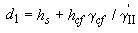 Формулу (7.6) допускается применять при любой форме фундаментов в плане. Если подошва фундамента имеет форму круга или правильного многоугольника площадью A, значение b принимают равным √A.
2  Расчетные значения удельного веса грунтов и материала пола подвала, входящие в формулу (7.6), допускается принимать равными их нормативным значениям.
3  Расчетное сопротивление грунта при соответствующем обосновании может быть увеличено, если конструкция фундамента улучшает условия его совместной работы с основанием, например фундаменты прерывистые, щелевые, с промежуточной подготовкой и др.       Значения коэффициентов  установлены исходя из развития зон сдвигов на глубину 0,25 b. Принятие коэффициентов условия работы  и  больше единицы ведет к большему развитию этих зон. Однако, как показывает практика строительства, это вполне допустимо для грунтов, обладающих относительно небольшой сжимаемостью, так как грунты зоны сдвигов передают (в горизонтальном направлении) давление на достаточно хорошие грунты за пределами указанной зоны. Этим и объясняется сохранение относительно линейной зависимости между нагрузкой на фундамент и его осадкой.          Поскольку расчет по соотношению (7.5) условно является расчетом по деформациям, целесообразно принимать единое значение R для всех фундаментов отдельного сооружения. Величину R в таком случае определяют для основного  узкого фундамента (с наименьшим значением b –ширины фундамента). Получение большего значения R для широких фундаментов проектируемого сооружения нецелесообразно, так как это приведет к увеличению возможных неравномерностей осадки.7.5  Проверка давления на  подстилающий слой слабого грунта       Иногда на глубине  Z под несущим слоем залегает менее прочный грунт в котором могут развиваться пластические деформации. При наличии в основании  грунтов с расчетным сопротивлением меньшим, чем давление на несущий слой, необходимо проверить давление на них и сопоставить его с расчетным сопротивления грунта этого слоя (рис.7.2). Такая проверка, согласно СП 22.13330, заключается в выполнении условия zp +zg Rz                                             (7.7) где zp и zg – вертикальные напряжения на глубине z от подошвы фундамента соответственно  дополнительное от нагруки на фундамент и от собственного веса грунта, кПа; Rz – расчетное сопротивление слабого подстилающего слоя грунта на глубине z,кПа, определяется по формуле (7.7)для условного фундамента шириной bz,м.        Входящие в формулу (7.7) выражения имею вид:zp =(p -II’ dn)=po;zg =IIi dz,где  – коэффициент изменения дополнительного напряжения по глубине основания, принимаемый по  прил. Г СП 22.13330 в зависимости от относительной глубины, равной =2z/b; р – давление по подошве фундамента от расчетных нагрузок после усиления, кПа; II’ –удельный вес грунта в пределах глубины dп , кН/м3 ; ро – дополнительное давление по подошве фундамента сверх давления от собственного веса грунта на глубине dп , кПа;  IIi – удельный вес i–го слоя грунта в пределах глубины dz , кН/м3.            Величину Rz определяют как для условного фундамента bz  с учетом рассеивания напряжений в пределах слоя толщиной z по формуле (7.7). Для этого вначале вычисляют площадь условного фундамента по формулеAz=NII / zp                                                       (7.8)      Определив Az , м2, рассчитывают ширину условного ленточного фундамента по формуле  bz = Az/1,0, м.Форма фундамента и направление действия моментаКоэффициент  при , равном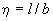 Коэффициент  при , равномКоэффициент  при , равномКоэффициент  при , равномКоэффициент  при , равномКоэффициент  при , равномКоэффициент  при , равном11,21,523510Прямоугольный с моментом вдоль большей стороны0,500,570,680,821,171,422,00Прямоугольный с моментом вдоль меньшей стороны0,500,430,360,280,200,120,07Круглый0,750,750,750,750,750,750,75ГрунтыКоэффициент поперечной деформации Крупнообломочные грунты0,27Пески и супеси0,30-0,35Суглинки0,35-0,37Глины при показателе текучести :00,20-0,3000,25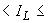 0,30-0,380,2510,38-0,45Примечание - Меньшие значения  применяют при большей плотности грунта.Примечание - Меньшие значения  применяют при большей плотности грунта.